Marcus Autism Center & Emory University Department of Pediatrics5th Annual Summer Symposium on Autism Spectrum Disorders 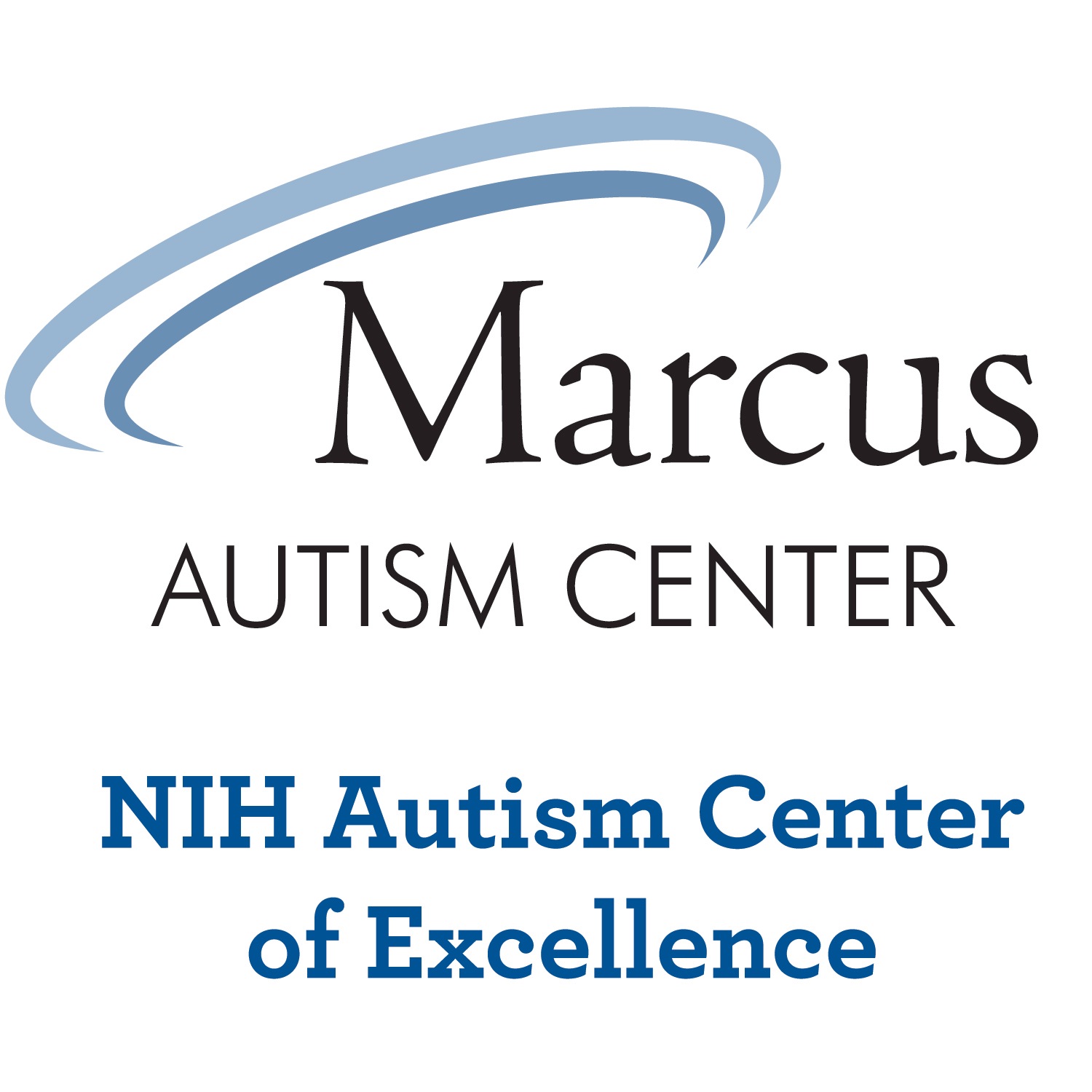 